Princess Margaret School Council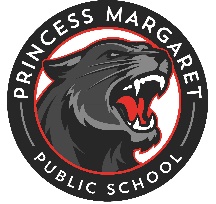 January 24, 20236:00 PMMiss Dostie’s ClassroomMeeting MinutesAttendees: Cindy Kohinski, Angela Leitch, Nakita Dostie, Jaya Newell, Amanda Cronkwright, Tara Carter, Casey Jenkins, Alicia MacMillan, Tess McFarlane, Crystal Topp, and Garrin ToppAdjournment:  Adjourned at 6:55pm